Целевая модель наставничества в дошкольных образовательных учреждениях города ЯкутскаАКТУАЛЬНОСТЬ:Многие реформы не привели к ожидаемым улучшениям потому, что не оказали достаточного внимания учителю (педагогу). Качество системы образования не может быть выше качества работающих в ней учителей (педагогов). В 2018 году утвержден национальный проект «Образование». Одна из ведущих ролей в его реализации, включая федеральные проекты «Современная школа», «Успех каждого ребенка», «Учитель будущего», «Социальные лифты для каждого», «Молодые профессионалы», отведена целевой модели наставничества. Она утверждена распоряжением Министерства просвещения Российской Федерации от 25.12.2019 г. № Р-145.  23.01.2020 года Министерство просвещения РФ опубликовало Письмо № МР – 42/02 о внедрении целевой модели наставничества в образовательных организациях Российской Федерации. К 2024 году не менее 70% обучающихся и педагогических работников общеобразовательных организаций должны быть вовлечены в различные формы наставничества и сопровождения (целевой показатель Федерального проекта «Современная школа»)Глава Министерства просвещения России Сергей Кравцов анонсировал появление в российских школах «учителей-наставников» и «учителей-методистов».Для всего педагогического сообщества важна сформированная  мотивация и усилия в преодолении собственных  профессиональных барьеров и затруднений, уход  от устоявшихся стереотипов педагогической деятельности, овладение эффективными технологиями и способами профессиональной самореализации  и самоактуализации, приобретение способностей к само- и взаимообучению, самоорганизации и  саморазвитию. Это поможет не только поднять их профессиональный уровень, но и повысить рейтинг образования в обществе. Внедрение программ наставничества в образовательные организации России обеспечит системность и преемственность наставнических отношений.Наставничество – образовательный процесс на рабочем месте!Нормативно-правовые основания:Федеральный закон от 29.12.2012 № 273-ФЗ «Об образовании в Российской Федерации» (с изм. и доп. от 24.04.2020 № 147-ФЗ). Указ Президента РФ от 02.03.2018 № 94 «Об учреждении знака отличия „За наставничество“». Указ Президента РФ от 07.05.2018 № 204 «О национальных целях и стратегических задачах развития Российской Федерации на период до 2024 года». Паспорт национального проекта «Образование» (утв. президиумом Совета при Президенте РФ по стратегическому развитию и национальным проектам, протокол от 24.12.2018 № 16). Паспорт федерального проекта «Современная школа» (утв. президиумом Совета при Президенте РФ по стратегическому развитию и национальным проектам, протокол от 24.12.2018 № 16).Методология (целевой модели) наставничества обучающихся для организаций, осуществляющих образовательную деятельность по общеобразовательным, дополнительным общеобразовательным и программам среднего профессионального образования, в том числе с применением лучших практик обмена опытом между обучающимися (утверждена распоряжением Министерства просвещения Российской Федерации от 25.12.2019 № Р-145). Методические рекомендации по внедрению методологии (целевой модели) наставничества обучающихся для организаций, осуществляющих образовательную деятельность по общеобразовательным, дополнительным общеобразовательным и программам среднего профессионального образования, в том числе с применением лучших практик обмена опытом между обучающимися (приложение к распоряжению Министерства просвещения Российской Федерации от 25 декабря 2019 г. № Р-145). Положение о наставничестве в образовательном пространстве города Якутска.Рекомендации Сентябрьского совещания работников образования г.Якутска «Актуальные вопросы достижения стратегической цели повышения качества образования» 2021г.ЦЕЛИ:ЗАДАЧИ:Повышение показателей системы образования столицы в образовательной, социокультурной, духовно-нравственной сферах.Разработка и внедрение организационного, научно-методического обеспечения муниципальной системы становления наставнической деятельности для ускорения процесса становления педагога (руководителя) в способности самостоятельно и качественно выполнять профессиональные задачи. Создание банка учебно-методических и технологических материалов для поддержки наставнической деятельности.Разработка пакета примерных моделей нормативных актов и планирующих документов для образовательных организаций города.Взращивание педагогов и школ-менторов, создание муниципальной Лиги дошкольных методических объединений-менторов.Запуск методического семинара и электронной площадки «Школа наставничества»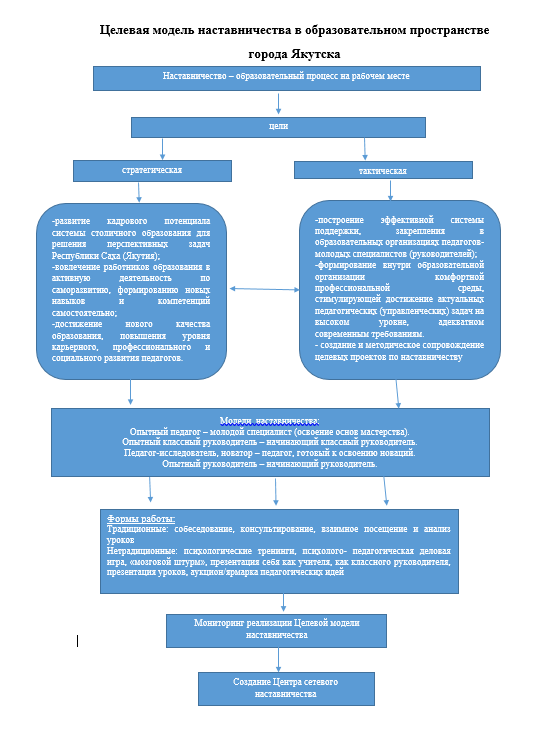 ДОРОЖНАЯ КАРТАреализации Модели наставничества в условиях сетевого взаимодействия дошкольных образовательных организацийСтратегическая цель:Тактическая цель:развитие кадрового потенциала системы столичного образования для решения перспективных задач Республики Саха (Якутия);вовлечение работников образования в активную деятельность по саморазвитию, формированию новых навыков и компетенций самостоятельно;поддержка и сопровождение лидерских проектов; становление системы разнообразных «социальных лифтов» ―  достижение нового качества образования, повышения уровня карьерного, профессионального и социального развития педагогов.построение эффективной системы поддержки, закрепления в образовательных организациях педагогов-молодых специалистов (руководителей); повышение профессионального потенциала педагогического (управленческого) состава; формирование внутри образовательной организации комфортной профессиональной среды, стимулирующей достижение актуальных педагогических (управленческих) задач на высоком уровне, адекватном современным требованиям.NСодержание деятельности/разделыСроки Исполнители Ожидаемые результаты1.Подготовка условий для запуска Модели наставничестваПодготовка условий для запуска Модели наставничестваПодготовка условий для запуска Модели наставничестваПодготовка условий для запуска Модели наставничества1.1.Выявление первоначального уровня профессионализма педагогов ДОУ:диагностика;анкетирование;опрос;собеседование;наблюдениеСентябрь 2021Заместители руководителей ДОУДиагностические основания для построения форматов наставничества и определения его содержания.Мониторинг по выявлению динамики профессионального роста и развития педагогов.Внесение коррективов в программы наставничества.1.2.Назначение ответственного по ДОУ за реализацию Модели наставничестваСентябрь 2021Руководитель ДОУПриказ по ДОУ1.3.Определение по каждому ДОУ форматов наставничества Сентябрь 2021Ответственный по ДОУПриказ, распоряжение по ДОУ1.4.Составление рекомендаций по организации наставничества в ДОУОктябрь-ноябрь 2021Заместители руководителей ДОУИздание сборника рекомендаций.1.5.Создание интернет-сообщества НаставниковСентябрь 2021Ответственный по ДОУОбеспечение доступности к сетевому пространству1.6.Открытие электронной площадки «Школа наставничества»Октябрь 2021Отдел дошкольного образования УОЭлектронная площадка по сопровождению реализации Модели наставничества2.Формирование Базы наставляемыхФормирование Базы наставляемыхФормирование Базы наставляемыхФормирование Базы наставляемых2.1.Формирование Базы наставляемых в ДОУ:Начинающий педагог – руководитель;Молодой педагог – руководитель;Педагог, готовящийся к аттестации, – руководитель;Педагог, участвующий в профессиональном конкурсе, смотре – руководитель;Начинающий педагог-исследователь – новатор, педагог, имеющий опыт освоения новшествОктябрь 2021Ответственный по ДОУУточненная база наставляемых по категориям 3.Формирование Базы НаставниковФормирование Базы НаставниковФормирование Базы НаставниковФормирование Базы Наставников3.1.Формирование Базы наставников в организация дошкольного образованияОктябрь 2021Ответственные по ДОУКоманда наставников по направлениям4.Отбор и обучение НаставниковОтбор и обучение НаставниковОтбор и обучение НаставниковОтбор и обучение Наставников4.1. Организация отбора и обучения наставников:Установочное совещание по организационным моментам для модераторов;Семинары-практикумы;Форум НаставниковВ течение годаОтветственные по ДОУУвеличение доли педагогов-профессионалов5.Создание наставнических пар (групп)Создание наставнических пар (групп)Создание наставнических пар (групп)Создание наставнических пар (групп)5.1.Создание наставнических пар (групп) Презентация наставнических парПрофессиональный конкурс «Я и мой Наставник»Ноябрь 2021, март 2022Ответственные по ДОУПосвящение наставнических пар;Выявление лучшего опыта Наставников6.Разработка нормативной и регламентирующей документацииРазработка нормативной и регламентирующей документацииРазработка нормативной и регламентирующей документацииРазработка нормативной и регламентирующей документации6.1.Разработка нормативной и регламентирующей документации Создание творческой группы по разработке документацииЭкспертиза документацииОктябрь 2021 – май 2022Ответственные по ДОУИздание сборника нормативных документов7.Организация работы наставнических пар (групп)Организация работы наставнических пар (групп)Организация работы наставнических пар (групп)Организация работы наставнических пар (групп)7.1.Работа наставнических группВ течение годаОтветственные по ДОУ, наставникиВзаимодействие в наставнических группах, накопление опыта деятельности наставнических групп8.Мониторинг. Завершение деятельности наставнических пар (групп)Мониторинг. Завершение деятельности наставнических пар (групп)Мониторинг. Завершение деятельности наставнических пар (групп)Мониторинг. Завершение деятельности наставнических пар (групп)8.1.Мониторинг. Завершение деятельности наставнических пар (групп).Педагогическая ярмарка идей и проектов по Наставничеству.Май 2022Ответственные по ДОУВыявление эффективности деятельности наставничества, определение опыта и проблем9.Разработка механизмов стимулирования наставнической деятельностиРазработка механизмов стимулирования наставнической деятельностиРазработка механизмов стимулирования наставнической деятельностиРазработка механизмов стимулирования наставнической деятельности9.1.Разработка механизмов стимулирования наставнической деятельности: ВТК по созданию механизма стимулирования (поощрения, награждение, надбавка в размере ----% к заработной плате по учреждению; дополнительные баллы при премировании; дополнительные баллы при аттестации на категорию)По мере реализацииРуководители ДОУ, учредителиПовышение престижа и статуса наставника10.Формирование долгосрочной Базы НаставниковФормирование долгосрочной Базы НаставниковФормирование долгосрочной Базы НаставниковФормирование долгосрочной Базы Наставников10.1.Формирование Базы эффективных наставников на последующий периодВ течение годаСетевое объединение наставничестваЦентр наставничества